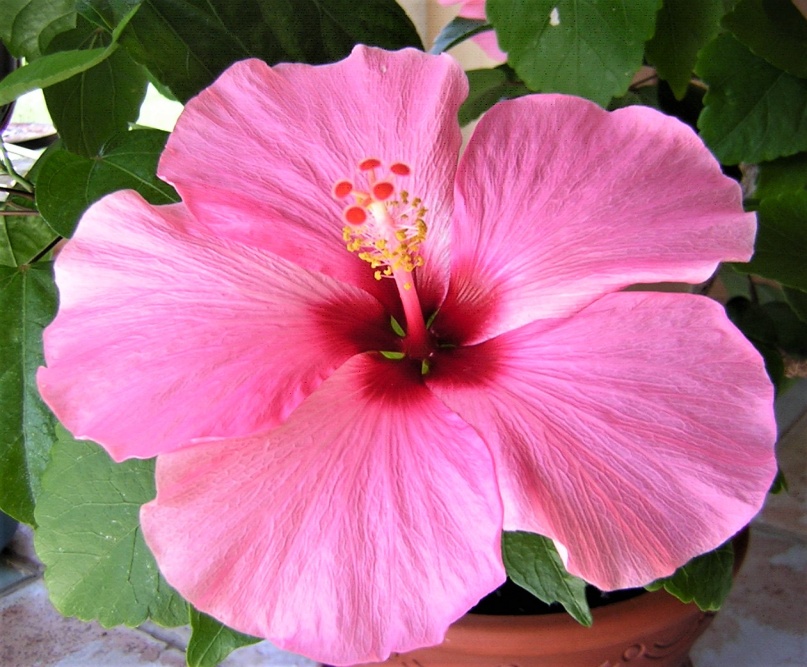 Непознати знания за земния и небесния живот на Исус Христос- Част 4 -Теми за съобщения:Небесният план за спасителна мисия на земята все още не е разбран правилно от хората, ориентирани към Бога.Какво трябва да се спазва по отношение на жителите на планетата, които мислят различно, без да се нарушава тяхната свобода.Как привързаностите и идеите пречат на свободния дух на небесната любов да защитава и помага на хората.Обяснителна молба на Христос към хората с отворени сърца да обърнат внимание на енергията си и да живеят с любов преди всичко сред тези, които са с подобно мислене.Продължаващ процес на съхранение на живота в горната част на човешкото съзнание и в подсъзнанието, както и в обвивката на частиците на душата.Как от тези складове с първоначално съществуващата информация за небесния живот в частицата на душата възникват различни реакции, като гняв или силни разряди на напрежение.Описание на плач или проливане на сълзи.Насоки за класифициране на медийните послания на различните глашатаи въз основа на смисъла и дълбочината на декларациите на закона.Точно както предположението, че Божият Дух ни насочва към правилния път, ако е необходимо, допускайки страдание и болка, не съответства на качеството на небесното милосърдие.* * *Продължение на посланието, част 4:Вие, хората, които желаете да се върнете у дома, моля ви като ваш небесен брат Христос, погледнете към този свят на аномалии, постоянни военни конфликти на жестоки хора с разтърсващи сърцето жестокости, в който духовно заблудените хора и техните души вече хиляди години са доведени до страх, ужас и отчаяние и изпитват сърдечна болка, която не може да бъде надмината, без да имат изгледи за по-добър земен живот. Многострадалните духовно невежи хора все още не осъзнават факта, че всичко това се причинява и контролира от непоправими, дълбоко духовно паднали същества (хора и души) от миналото, които управляват безмилостно този свят. Те погрешно все още вярват в своята заблуда и в своето духовно разстройство - въпреки успешната мисия на нашия общ небесен план за спасение, спасението на творението преди повече от две хилядолетия - че би било възможно чрез причинените от тях жестокости в света да доведат своята напълно дегенерирала и безсилна душа до самоунищожение само за кратко време, с което скоро да успеят да осъществят замисленото унищожение на творението. Как някога са планирали унищожаването на творението и какво правят за това и днес в този свят, вече съм описал подробно в други послания, затова не повтарям повече тези подробности и ви моля за разбиране.Наистина, измамните, безмилостни и разрушителни земни души безмилостно насочват нищо неподозиращите хора, които са в еднакво ниска вибрация, почти като марионетки към страдание и разруха. Не мога да помогна на нищо неподозиращите хора и да ги предпазя от тях, защото те живеят извън моя небесен обсег в много ниска вибрация на света. Докато вие, небесните домакини, вече знаете от мен, че този далечен небесен свят на измами и аномалии се управлява предимно от тъмни души без енергия от земния свят. Те чакат в невидимия свят като гладни животни за възможност да си набавят енергийна плячка в човешките събития. Тъй като те живеят в отвъдното без чувство за време, нямат нищо против да изчакат, докато успеят да проникнат със сила в душевната аура на хората, която временно е с ниска вибрация, т.е. с отрицателно излъчване. Тяхното изчисление се вписва и в безцелно живеещия план за спасение на съществата, които не знаят колко важен е денят за усъвършенстване на същността за тях и за душата по пътя обратно към небесния светъл дом.Но моят любовен дух не се обръща към неустойчивите светски хора чрез стабилен вестител, а към духовно пробудените, добросърдечни хора, свързани с Бога, които духовно са навлезли далеч във вътрешния божествен живот на чистите небесни светлинни същества чрез облагородяване на техните грозни черти. Те са небесни предаватели на светлина и енергия за Земята и нейните обитатели и именно след тях се стремят измамните злонамерени души от грехопадението и се опитват да ги съблазнят, така че да ги държат далеч от вътрешната божествена светлина и да не напредват по Вътрешния път. Аз, Христос, винаги бих искал да защитя небесните верни, те са хора с добри сърца, които искрено възнамеряват да се завърнат в небето чрез усъвършенстване на своето същество, от измамни души и хора, но те затрудняват или правят това невъзможно за мен, защото са си наложили много връзки и погрешни възгледи за живота. Ако все пак стигнат до жизненоважно духовно познание, как биха могли да се освободят, например от неравностойно партньорство, за да ме последват направо, тогава се оставят да бъдат сплашени и силно повлияни от партньора с ниски вибрации, от светски, но също така свързани с Бога хора или от членове на семейството.Особено благочестивите хора трябва да са достатъчно зрели, за да разберат човек, който иска да се освободи от неравностойно партньорство. Вместо това те го предупреждават и се страхуват от него, че ако направи крачката си на раздяла, ще го очакват лоши времена. Това е причината, поради която някои са несигурни и накрая се връщат в ръцете на неравностойния партньор. Но такива импулси не съм им давал. Кой тогава ще е той? Отговорът на този въпрос се намира от самите онези, които поне все още могат да бъдат честни към себе си.Който дава грешни напътствия на търсещите помощ, свързани с Бога хора, чрез които те вече не могат да се развиват духовно, той наистина е все още много далеч от вътрешния живот на моята любов. За него по-нататъшното духовно развитие на душата все още не е от първостепенно значение, защото все още се ориентира твърде много към мненията на светските хора и ги приема за по-важни. Който е отворил развитото си съзнание за мен, Христос в Аз Съм, за него ще бъде възможно да преодолее себе си и да обърне гръб на световните мнения. Но той няма да може да го направи, ако иска да остане разделен на две. Вече трябва да му е ясно, че традиционните му светски мнения, които предава на другите като предупреждения и съвети, не могат да се съгласуват с небесните правила на живота. Но онзи, който е близо до мен във вътрешното си същество, първо ще иска да почувства съвет от собственото си сърце. Тогава той не може да не одобри по-нататъшното духовно развитие на човека и най-вече на неговата душа. Той не потиска вътрешните си богоугодни чувства, дори и да знае, че партньорската раздяла винаги е свързана с по-големи външни трудности и вероятно със сърдечна болка, защото светските хора са направили всичко възможно със своите закони да направят живота на завърналите се в небето по-труден. Сега това е светът на дълбоко падналите хора и души. Хората не трябва да се страхуват от раздялата, защото страхът им носи отново негативни енергии по заобиколен начин. Не мога да говоря добре и с тях, защото те не искат да чуят и понесат гласа ми на любов. В тъмния свят мога да достигна само до скромните и сърдечни хора. Това е наистина болезнен факт за моя дух на любовта и за всички небесни същества! Затова те моля, Христе в Аз Съм, стани отново отворен към братята и сестрите си, които заедно с теб напуснаха Небесното царство. Трябва да свидетелствате за моята любов помежду си. В "небесния план за спасение" няма нито едно споменаване на жертвена помощ и свидетелство за любов към дълбоко падналите хора и души, които ви отблъскват още при споменаването на "сърдечна любов" и се подиграват с моя дух на любов. В момента не мога да им помогна, защото те ме отхвърлят. Те имат свои невидими помощници, които обаче ги изоставят, когато човекът им се стори маловажен, тъй като той едва ли не ги снабдява с повече енергия по заобиколен начин. Такива непоправими хора и души не са в състояние да позволят на духа на любовта да действа, защото гордостта и високомерието им, както и отклоняващите им се действия не го позволяват. Когато те стигнат до разума и обръщането, това е по тяхно свободно усмотрение, защото не ми е позволено да ги притискам чрез абсолютната свобода на всички същества в творението. Това се отнася за цялото творение, независимо къде се намират съществата в момента.Моят дух на любовта често говореше за това, което е предвидено в нашия план за спасение за чистите небесни същества в тяхната опасна мисия на земята. При подготовката си знаехме, че дълбоко падналите човешки същества и невидимите души ще бъдат враждебни към обичайното ни сърдечно съжителство с небесните същества. Но също така знаехме, че нашата опасна мисия е нежелана от тях и ще бъде силно възпрепятствана, тъй като те все още искат да живеят по своя надменен и властен начин на живот. Поехме задължението да уважаваме техния незаконен и недостоен принцип на живот помежду им, тъй като винаги сме искали да спазваме небесния закон на свободата. Не искахме да бъдем натрапници в тяхното царство на падението, а ненатрапчиви, скромни и сърдечни помощници, но не и слуги на експлоататорския им начин на живот. Тоест, ние имахме намерение само да свидетелстваме помежду си за небесните правила на живот и за нежните и благородни божествени качества! В никакъв случай не сме имали намерение да възприемем техния несправедлив принцип на живот. За да не изпаднем в техния низък начин на живот, планирахме да живеем смирено на заден план и да се опитваме да си помагаме. Никога не сме планирали да създаваме религиозни групи и по-големи религиозни общности в сферата на дълбоко падналите отпаднали същества. За нас това вече би било намеса в земния принцип на живот на хората и техните души от грехопадението и грубо нарушение на божествения закон за свободата. Нашият небесен закон, наричан още правила на живота, не позволява на жителите на извъннебесна планета с много специфично съзнание и еволюция да бъдат обезпокоявани от чисти небесни същества. Това трябва да се спазва абсолютно точно и от въплътените същества на плана за спасение! Какво стана с тази резолюция? Огледайте се наоколо в този свят и ще видите в каква посока са се отклонили много същества.Наистина, малко от небесния план за спасение е изпълнен от тях. Те не са разбрали и все още не осъзнават земната си мисия, защото са позволили да бъдат заблудени от фанатичните дълбоко паднали въплътени хора, а също и от неземните земни души от религиозните сфери. Ако се вгледате в миналото, отново и отново се е разгаряла унищожителна религиозна борба за власт между отстъпилите религиозно обвързани същества и духовно изгубените същества от плана за спасение. Съществата отстъпници винаги са защитавали планетарната си сфера на живот с безмилостни актове на насилие още от времето на създадения от тях илюзорен свят.На свой ред религиозните хора, които ме следваха, също се бореха безмилостно, въпреки че искаха да останат на Земята само временно като гости, за да подкрепят енергийно хората и душите чрез високовибрационното си ядро на душата. Въпреки че са знаели за небесната собственост на милосърдието и ненасилието, че животът на всяко същество е най-важният и най-ценният и трябва да се отнасяме към него сърдечно и винаги да го пазим, те са оставили след себе си на земята огромни по мащабите си ужасни опустошения и са извършили безброй безмилостни деяния!Това, което външно водените хора от плана за спасение, водени от тъмни религиозни фанатици от падението, причиниха в чудовищните кръстоносни походи, все пак не е било компенсирано за нашата мисия по плана за спасение! Моля, опитайте се да го класифицирате според нашите общи сърдечни закони на живота. Войните на някогашните християни и на някогашните евреи са били наистина брутална намеса в територията на небесните отстъпили същества, дълбоко паднали в съзнанието си, които имат право до края на уговореното време на падението да организират своя планетарен живот така, както са си го представяли и осъзнавали, дори ако постоянно нарушават нашите мирни, свободни и справедливи правила на живот в съжителство. Но това се обърква и днес от обвързаните с Бога хора, защото те постоянно са подстрекавани от тъмни земни души да се намесват в други страни, за да променят насилствено съзнанието на слаборазвитите народи. Те отново са водени в борба и страдание. Моля, не се намесвайте в това и помислете отново. Много сърцати богоцентрични хора имат вътрешна душа, която някога е излязла за плана за спасение от небесното Същество, но днес все още живеят много светски, поради което са в опасност да възприемат все повече начина на мислене и живот на низките светски хора от грехопадението. След като веднъж са възприели светската си нагласа, ще им бъде много трудно да се дистанцират от насилствения си избор. Това означава, че те ще бъдат толкова силно повлияни от политическите несправедливи мнения на хората от грехопадението, че ще изтласкат на заден план нашия мек и сърдечен небесен начин на живот и нежни качества. Тогава може да се стигне дотам, че те да се застъпят за предполагаемо справедлив акт на насилие. Това наистина е грубо нарушение на небесните справедливи и ненасилствени закони на живота, ако те одобряват насилствени, безмилостни действия срещу хора, които мислят различно, подкрепят ги или самите те участват в тях.Като ваш небесен брат Христос ви предупреждавам да се въздържате от подобни планове за обръщане на хората, които не искат да знаят нищо за Бога и за нашия небесен живот. Оставете ги да живеят, както си представят. Не се намесвайте и в техния живот, както с публични лозунги и реклами за небесен живот. Това никога не е било предназначено за мисията ни в плана за спасение, тъй като подобно поведение е извън Божия закон.Ако се застъпвам за такава незаконна процедура или я изисквам чрез верен глашатай, тогава моето небесно същество от светлина Христос в Аз Съм би нарушило закона за единството на свободата и независимостта на всички същества в творението. С това щеше да се сложи край на любовния ми съюз с Божеството Аз Съм, към което принадлежат и родителите на творението и моята двойница. Нашето Аз Съм-любов-обединение с Аз Съм-Божеството, което всички небесни същества искаха, ни дава възможност да се информираме за всички действия в небесното и извъннебесното битие и да ни съобщават чрез всесъзнанието на Аз Съм-Божеството на всички живи същества на езика на картините - както сега аз, чрез душевно-човешкото съзнание на диктор, се опитвам да се обърна към хората с отворени духовни сърца.Наистина, една насилствена намеса в световете на падението би предизвикала безкраен хаос в Творението на Единството. Моля, разберете правилно: ако моят любовен дух само веднъж пренебрегне небесния закон, който сме създали заедно за вечни времена, в цялата вселена на творението ще настъпи опустошително безредие. Това би направило Божеството Аз Съм и също така никое същество от Аз Съм не би се обединило с неперсонализираното Божество, намиращо се в Първоначалното централно слънце, тъй като всички ние сме защитени в нашата жизнена сърцевина срещу нарушения на закона.Нито един от безбройните небесни, гениално разработени закони, които са програмирани в най-великата вселенска памет на Първичното централно слънце и се управляват от Божеството Аз Съм, не може просто да бъде оставен настрана, защото за промяната на даден закон, след указание на Божеството Аз Съм, е необходимо съгласието на всички небесни същества, което винаги се осъществява чрез демократично гласуване и според мнозинството след това се добавя към съществуващите закони. Ако обаче някоя закономерност е остаряла или е необходимо да се разшири, тъй като сме имали възможност да придобием нови знания в еволюционния си живот, тогава вземаме предвид всички условия на сътворения живот и заедно решаваме дали е възможно да променим или разширим съществуващата закономерност без усложнения. Но докато съществуват извънземни светове с променени хранилища на частици и нови функции на небесните далечини, които са били програмирани от отпадналите същества за желаните от тях незаконни начини на живот, Бог в Аз Съм, а също и никое небесно същество няма да се опита да промени извънземните закономерности, защото това вече би било грубо нарушение срещу живота на съществата, които са отпаднали далеч от небесното битие. Затова няма да се случи така, че Божеството Аз Съм някога произволно да промени съществуващите закони в есенното битие, дори ако на земята настъпи голям хаос. Можете ли сега да разберете описанието на закона на моя дух на любовта?Отново се връщаме към плана за спасителна мисия на земята. Моят Любящ Дух на Христос в Аз Съм ви моли вие, въплътените същества от Плана за спасение, да не се занимавате прекалено с низшите хора, защото това ви коства много жизнени енергии. Те са ви много необходими за ежедневния ви живот, тъй като светът все повече потъва във вибрациите си, а също и в енергийно отношение. Онези, които не управляват жизнените си енергии по отговорен и добър начин, скоро ще го усетят, тъй като душата им вече не може да черпи много енергии от мен през нощта чрез жизненото си ядро за новия ден. Това е така, защото тя потъва във вибрациите си чрез своя човек, който е косвено свързан с материалните събития на хората в света, защото те все повече и повече потъват във вибрациите си чрез девиантни, егоистични и хаотични начини на живот, агресия, страхове и душевни терзания. Те пренасят по-ниските си вибрации върху елементите на Земята и дори върху цялата Слънчева система. В резултат на това душата вече не може да вибрира достатъчно високо през нощта, за да влезе в моята божествена светлинна близост. Тя съжалява много за това, тъй като по този начин може да прехвърли по-малко дневни енергии на своя човек като запас. Много вътрешни хора все още не знаят това, затова ги моля да обърнат повече внимание на този закон за енергията в полза на душата си, а също и на тялото си, което може да остане здраво само когато разполага с достатъчно енергия в клетките. Моля ви да разгледате моята сърдечна молба, изпълнена с божествена искреност, и тогава може би ще успеете да разберете съветите на моя дух на любов. Много ми се иска това да се случи, като ваш небесен брат Христос от Божеството Аз Съм за небесните домакини.Вие сте хора с отворени сърца: Обичайте се един друг с Моята Любов, която Аз Съм, от нашето най-голямо Сърце на Творението на Небесното Първично Слънце. Предлагам ви го чрез душата ви, за да бъдете енергични и да се чувствате добре, но също така и за да работите спокойно и сърдечно за Небесното царство. Това обаче се прави ненатрапчиво и скромно, без личен шум. Това е сърдечна и искрена молба към вас, свързаните с Бога хора, които от сърце копнеете за небесното завръщане!Сега Аз, Христос, се опитвам да ви запозная с още по-дребни аспекти на небесния живот и на грехопадението. Освен това бих искал да насоча вниманието ви към отделни закони, които са програмирани да функционират по определен начин и които имат различни ефекти в небесното същество или в световете извън небето.Сега ви описвам една законност, която действа във вътрешната ви душа и в човешкото ви съзнание. Опитайте се да си представите следното: Безбройните душевни частици на вътрешното ви енергийно тяло, както и клетките на горния и подсъзнателния ви ум привличат с магнит цялата информация, идваща отвън, както и вашите усещания, чувства, мисли, думи и поведение, за да ги съхранят. Това означава, че спомените на човешкото горно и подсъзнателно съзнание, а също и на съзнанието на душата, привличат с магнит енергийни частици данни от различни области на живота на човека във всеки един момент, които след това се сортират и съхраняват в зависимост от еднаквото или сходното значение и тяхната вибрация. Всички съхранени данни образуват независимо енергийно поле, което влияе повече или по-малко на човешкото и душевното съзнание в зависимост от размера на съхраненото количество и се опитва да го насочи към положителен или отрицателен начин на живот. Представете си още нещо: В цялото енергийно тяло на душата, което по външна структура прилича на вашето човешко същество, от главата до краката са разположени други съхранени частици душа или светлина. В основата си те са свързани с небесните закони на живота. Те се състоят от седем различни основни качества и видове съществуване, които отново са свързани със седем други подобни и разширени начини на живот. Истина е, че чистото небесно същество от светлина е изградено според принципа на сътворението на небесното творение и е енергийно свързано с него. Ако енергийните частици на душата, които са били съхранени с функционална и оригинална информация от небесния живот, се покриват слой по слой с незаконните частици на падналото същество, те постепенно преминават в по-ниска вибрация. Ако сега високовибриращи енергийни частици се срещнат с такива с изключително ниски вибрации, се стига до неприятна реакция, съответно до енергиен разряд.Ще ви дам друг пример за това:Двама благочестиви хора с различно съзнание знаят един от друг, че никой от тях не е верен на другия. Тъй като имат хладнокръвно партньорство, те приемат, че така нареченото отворено партньорство е добро за тях, в което всеки изневерява от време на време и това не вреди на никого. Те продължават да поддържат партньорството си, защото са финансово зависими един от друг, и се заблуждават, че си хармонират добре в някои области на живота и са щастливи, че никой от тях не ограничава свободата на другия.Наистина обаче такава свобода е изградена върху пясък, когато двама души се мамят, за да продължат да изпълняват светските си желания и физически удоволствия извън партньорството си. Който пропагандира такова хладнокръвно партньорство с изневяра, той наистина не може да обича човек от сърце или да му се отдаде физически от сърдечното си чувство, защото мисли само за своето удовлетворение. Такива егоистични хора са далеч от това душата им да върви по Вътрешния път към Дома на Светлината. Те са изградили за себе си фалшив брак, който в един момент ще се разпадне и ще им струва много жизнени енергии, които душите им в отвъдното няма да могат да получат толкова бързо от Божеството Аз Съм във връзка с Първичното Централно Слънце за енергийно зареждане. От небесна гледна точка изневярата е злоупотреба с доверието на партньорите един към друг, както и прикриване на чувството за чест към себе си и нечестност към партньора, а също и престъпление срещу небесния закон за свободата на двойките. В нашия небесен закон за свободата на съществуване се казва, че всички чисти светлинни същества винаги могат да се доверяват един на друг във всяка житейска ситуация. Верността е благородно небесно качество, което създава доверие. Без нея истинската сърдечна връзка на двойките не би била възможна!Наистина, животът, който водят хората, които за съжаление се държат невярно и измамно един към друг в партньорството, ние, небесните същества, не познаваме, макар да сме напълно свободни. Двойното партньорство, както и всички останали области на живота, е подчинено на небесния закон за свободата. Следователно човек не само злоупотребява с доверието на партньора чрез безсърдечното си поведение, но и нарушава божествената свобода. Във връзка с изневярата описвам на вас, небесните домакини, още един пример:Единият е неверен и егоистичен в партньорството, а другият е добросърдечен и обичащ Бога човек и не подозира, че партньорът му тайно му изневерява. Духовно развитият партньор чувства отвътре, че иска да бъде верен на партньора си, защото го обича с искрено сърце и никога не би си помислил да му изневери. Но един ден той научава за изневярата на партньора си и се изправя срещу него. От небесна гледна точка той трябва в разговор, без да го поучава, да посочи на изневеряващия със сериозен тон, че преосмисля лошото си поведение на измамник, сърдечно се разкайва за него и го моли да му прости. Ако той не се промени и не прекрати изневярата си, верният партньор трябва да му съобщи, че не желае повече да живее с него. Такава трябва да бъде законната реакция на верния партньор от небесна гледна точка.Но най-често това се случва в неравностойни партньорства, където единият си присвоява правото да изневерява на верния си партньор, което води до сърцераздирателни сцени. Ако измаменият сериозно и назидателно се обърне към изневеряващия за лошата му изневяра, това не се харесва на нечестния партньор и изведнъж от него избухва агресивен поток от думи. Той вече не може да говори спокойно, обижда партньора си и го обвинява, че живее несвободно и не върви в крак със света. Какво се случва в невидимия свят?В момента на наставлението обремененият човек чува в горната част на съзнанието високите вибрации на думите на необременения събеседник. Последният е свободен от душевното бреме на неверието, затова изрича сериозни, но законни думи. Масово натовареният партньор обаче изрича само нискочестотни егоистични изказвания. Той чува в горното съзнание законните вибрации на думите на партньора си, те са високовибрационни енергийни частици, като непоносими упреци и в него се стига до изблик на ярост. Наистина, колкото повече тежести или негативни покрития срещу небесния закон на свободата се поставят върху частиците на душата, толкова повече се увеличава агресията на човека. В този случай резултатът беше силен изблик на гняв.Хората реагират различно, тъй като всеки човек е придобил различно поведение за общуване. Някои хора, които са много обременени в небесната сфера на живота, реагират доста гневно на забележката на друг, който изобщо не е искал да прави пакости, и след това преминават в самосъжаление. Тъй като самосъжалението идва от ума, следващият силен плач на човек не може да идва от сърцето на душата. Всеки от вас, хората, е плакал по-често по различни причини. Например някои са проливали сълзи заради тъгата си от загубата на близък човек чрез неговата кончина или са плакали с голяма вътрешна радост, защото са били изненадани да научат за значимо за тях събитие, което не само е поставило човека им, но и душата им в приповдигнато чувство на щастие. Ако се върнете назад в паметта си към миналото, когато сте плакали за нещо в дадена ситуация, сега ще откриете, че има разлика в проливането на сълзи или плача. Ако човек плаче тихо, сърцето на душата му плаче заедно с него. В случай на силен плач с много самосъжаление, той идва от пресметливия ум, който винаги иска да постигне нещо конкретно с присъстващите, като плаче. Това кратко описание може да ви помогне да стигнете до дъното на предишно незаконно поведение, при условие че сте честни по вътрешния път, за да влезете направо в небесния си дом от светлина.Аз също, Христос, въплътен в Исус, често плачех от тъгата на вътрешното си сърце, защото любимият ми другар се сбогуваше с мен. Тя искаше да живее с мен в едно село и желаеше да има деца от мен, но отвътре усещах, че тогава вече няма да е възможно да изпълня плана си за спасение на творението, заради който моето вътрешно същество от светлина излезе от небесното същество. Тя също ме обичаше много, но отвътре усещаше, че иска да живее по друг начин, а не постоянно да се мести от място на място. Прегърнати, със сълзи на очи, ние се сбогувахме много сърдечно завинаги. Понякога плачех и през нощта в молитвата на сърцето си, когато всички спяха, заради неприличното поведение на моите другари, които имаха шумно несъгласие с едно изявление на Божия Дух, което бях приел като Исус предишния ден. Също така пролях много сълзи в плен при малтретирането от безмилостните римски войници, а също и при разпъването на кръста от неописуема болка. В разбитото сърце на човека плаче и чувствителната душа. В тази ситуация и двамата изпитват огромен спад във вибрациите и енергията. Дори небесните чисти същества от светлина понякога плачат, особено когато става въпрос за раздяла на двойното им партньорство, защото единият партньор копнее за следващото по-високо еволюционно ниво, но другият все още не е духовно готов да го последва. Но те също така проливат сълзи от радост, когато например с подкрепата на образа на Божеството Аз Съм са успели да създадат красива небесна планета, която е готова за обитаване от новородените небесни пришълци.Небесните двойни същества проливат сълзи на щастие и радост, когато след раждането на дете съзрат пред себе си малко изящно същество, което ги гледа с любов и благодарност. По същия начин небесните двойници понякога проливат сълзи от радост, когато се съединяват със своите светлинни тела от искрена любов и привързаност.Това е кратък разказ за плача или проливането на сълзи на хората и на чистите небесни същества.Разширявам разказа си за неприятните реакции на хората, като някои аспекти могат да бъдат полезни за вас, небесните завръщащи се, за самопознание.Възможно е обиденият човек да е ядосан, но без думи, без да показва нищо навън, внезапно да стане и да напусне стаята. Той не се интересува от събеседниците си в момента на безсловесния изблик на гняв. Той сам си измисля това. Някои от тези мълчаливци обаче планират след това тайно да направят малко зло на събеседника си, който уж се чувства обиден от намека за непривлекателното му поведение. Наистина, мъжете проявяват съвсем различни негативни реакции. Но който ежедневно практикува себепознание от любов към Бога в Аз Съм, на него Аз давам сили да преодолее своите грешки и слабости, които досега често не е осъзнавал, тъй като не е знаел за тази възможност за познание. Моля, освободете се от непривлекателните черти и поведения, за да ви е по-лесно в живота, а също и с душата ви, когато пристигнете в отвъдното!Още една важна бележка относно осъзнаването и усъвършенстването на вашето същество. Може би можете да си представите, че когато мислите за някого или казвате нещо на някого, по най-малките светлинни канали се движат различни енергийни вибрации на мисълта или думата, невидими за вас. Моля, помнете, че всяка дума и всяка мисъл съдържат различно количество енергия и честота (вибрация) и никога не пропускат целта си. Може би сега ще искате да контролирате по-съзнателно мислите и думите си, тъй като те оказват влияние не само върху вас, но и върху човека, на когото сте казали или помислили нещо.Сега повтарям много важната закономерност на описания пример, който може да бъде много полезен за самопознание за тези, които вече са развили високо разбиране на закона или все още искат да го развият:От човешкото съзнание в съзнанието на душата навлизат определени незаконни думи на несвобода, които съдържат ниска честота (вибрация), след което те се сблъскват с по-високовибрационни законни думи в душата - например небесната свобода и злоупотребената свобода във Фалеин/земята. Следователно е възникнала реакция на напрежение, т.е. енергиен разряд поради ниската честота. Първоначалната информация за основните небесни закони и функции в енергийните частици на чистите светлинни същества, която ние, небесните същества, внесохме в тях, беше покрита в хода на безбройните еони на живота на падението от отстъпилите същества с нови променени незаконни начини на живот. Но енергийните частици на обремененото светлинно тяло все още съдържат в сърцевината си първоначалните запаси от небесни закони, дори ако върху тях е била поставена нова информация от живота на небесноотстъпническите същества и ги е трансформирала надолу във вибрация. В масово обърнатото човешко същество и неговата душа възниква огромно съпротивление в енергийната частица (частицата на душата), в областта на живота на небесната свобода. Срещат се високи и ниски вибрации, законосъобразна и противоположна информация за живота. Човекът забелязва това с неприятно чувство или реагира агресивно с изблик на гняв, когато е обхванат от безброй нисковибрационни, егоистични поведения на есенния живот. Те са в разрез с нашия принцип на възвисяващ, съхраняващ и високовибрационен небесен живот, например свободата, единството, мира, равенството и справедливостта. По този начин един обвързан с Бога, но все още властен човек може да реагира, когато прочете или чуе за небесна законност в Божието послание, която противоречи на неговата идеална картина на земния и небесния живот. Още в момента на поглъщане в свръхсъзнанието силно поляризираният човек не може повече да мълчи. Той отхвърля изявлението на Божия дух и мислите му са: Ако Бог говори на хората, душите и небесните същества по такъв сериозен и предупредителен начин, тогава Той трябва да е доминиращ, строг и властен. Но това не е Бог, тъй като Той е най-висшето смирение и скромност във Всичко-съществуващото! Според това този човек трябва да е предразположен към това, тъй като ехото от незаконните му запаси му влияе масивно и го кара да мисли по този начин. Някои боголюбиви хора, които са осъзнали своето престъпване на Божия закон чрез сериозно и предупредително послание, ще отвърнат на удара, но няма да обвинят Бога в нещо лошо заради това. Те по-скоро мислят и приписват агресията си на вестителя. Те смятат, че той сигурно е чул погрешно във Вътрешното слово или чрез него вече говори отвъдземна властна и религиозно фанатична душа. Много от духовно ориентираните хора четат или чуват Божиите послания от различни вестители, които са узрели по различен начин в съзнанието си. Който вземе посланията в ръка и ги сравни, ще открие, че в едно от тях Божиите закони са добре и задълбочено обяснени, а в други не се откриват никакви изложения на закони. В тях моят любовен дух не можеше да даде никакви закономерности, защото медиумният човек (вестител) досега не е мислил за нищо, за да разбере по-дълбоко небесния и земния живот. Досега мисленето му се развиваше само на духовната повърхност, въпреки че душата му вече е достигнала по-висока духовна зрялост и може да ме чуе, духа на небесната любов, за кратко време във висока вибрация. В този случай мога само да се обърна към слушателите и читателите чрез духовно спрял вестител и да ги помоля да вървят по-интензивно по пътя към небесното царство. Духовното значение на такова послание е наистина много ограничено.От време на време тези послания съдържат предупреждения, но без задълбочени обяснения за законосъобразност. Но бих искал да обясня невидимите опасности на благочестивите хора, за да могат да си ги представят и да ги предпазя по-добре. За съжаление това не е възможно за мен, защото въпросният глашатай не може да получи разширена информация за Божия закон чрез духовното си положение. За това много съжалявам с такива глашатаи на моята любов. В директива, адресирана лично до тях в потока на любовта Аз Съм, ги моля да се развиват по-духовно, но те не разбират моите любовни импулси и остават в същото човешко съзнание до края на живота си. Но това е много опасно за тях, защото аз не предоставям допълнителни енергии за един глашатай, който според смисъла почти само предава същите послания. Някои от тези глашатаи не преценяват правилно тази опасност и след определен период на застой трябва да се съобразяват с факта, че тогава вече не могат да черпят своето Вътрешно Слово от Течението Аз Съм Любов. Човешкото подсъзнание заема това място, без те да го забелязват, защото там също могат да се съхраняват закони и послания от предишни животи, ако става въпрос за същества от небесния план за спасение. Те обаче са примесени с много човешки поведения, които нямат нищо общо с небесните. Това е много горчиво за онези, които са останали в небесната сфера, защото един ден те ще се упрекнат в ефирните сфери на отвъдното, че са предлагали на любимите си братя и сестри само смесени стоки и по този начин вероятно са ги заблуждавали в продължение на векове. Те са вярвали в това знание и са се придържали към него през целия си живот. След екскурса по закона за този вестител се връщам към слушателите и читателите на Божиите послания. Много боголюбиви хора все още не са узрели духовно достатъчно, за да могат да приемат и разберат високо звучащо Божие послание с дълбоки твърдения. Те не осъзнават смирението и скромността. Такива мъже няма да насоча към бащите чрез все още силно обременената им душа, за да чуят или прочетат моите любовни послания. Способността им да възприемат е все още много ограничена, защото смирението и скромността на небесния принцип на живот са слабо застъпени в тях. Ето защо още в началото на любовното послание те изпитват огромна съпротива и дори се разстройват. С това моят дух на любовта иска да ви накара да разберете, че не е мое указание, когато такива хора получават посланията ми, да ги четат или чуват чрез вестители!Едва когато човекът, свързан с Бога, узрее с душата си и положи усилия да напредне сериозно по вътрешния път към своя светъл дом, едва тогава ще го насоча чрез неговата висшевибрираща душа към един честен и смирен вестител, който постоянно приема и предава моето Божие слово. Тогава мога да му я предложа, защото той е станал смирен и скромен в няколко области на живота. Само с тези качества на съществуване свързаният с Бога човек успява приблизително да разбере живота на небесните същества и да живее след тях стъпка по стъпка в рамките на своето отворено съзнание.Знам, че на земята няма човек, обвързан с Бога, който вече да е напълно свободен от арогантност, гордост и привързаности, както и от други незаконни постъпки във всички области на живота. От вътрешната готовност да се освободи скоро от нея обаче зависи доколко добре ще мога да го насоча в този тъмен свят чрез вътрешни импулси през духовно възприемчивата му душа към небесните правила на живот и качества и да го изградя духовно. Това се случва съвсем индивидуално в зависимост от съзнанието на човека и неговата душа. При личното наставление на сърдечен човек, свързан с Бога и желаещ да напредва по вътрешния път, но все още духовно неопитен, Божието слово звучи по-често сериозно и назидателно чрез далеч по-зрял глашатай, защото невидимите опасности все още не са му известни или е застрашен от духовно невежество да се препъне сляпо в капана на измамни същества от другата страна. Опитвам се да предупредя човека за това, ако това е възможно за мен.Много често се случва дори духовно зрели хора по Вътрешния път да се придържат към погрешно поведение дълго време. Въпреки че знаят за определен небесен закон, те не се променят. На тях предлагам моето слово на любов, сериозно и назидателно, за самозащита, чрез далеч по-зрял пратеник. Ако ми е възможно, чрез него им обяснявам невидимата законност, посочвам им какви опасности могат да ги сполетят и ги моля да ги осъзнаят. Но никога няма да ги заплашвам, когато не искат да приемат моята духовна помощ. Нашата небесна, милосърдна любов иска най-доброто за всяко същество! Не съществуват така наречените Божии разрешения за страдание и болка, в които някои религиозно обвързани хора погрешно вярват. Ето защо няма да насочвам нито едно човешко същество, нито една извънземна душа към някакви времена на страдание, за да могат те да узреят духовно и да се вразумят! Хората, в които има въплътена душа от грехопадението, а също и религиозно заблудените хора, свързани с Бога, чиито души са се въплътили за небесния план за спасение, също представляват във вашето земно време - заблудени от религиозните подвеждащи изявления на духовниците - мнението, без да познават истинските небесни закони на живота, че искам да ги водя и възпитавам според моята воля и да им позволя това и онова, така че чрез болезнени преживявания да се обърнат повече към небесните закони на живота. Не, по този начин Аз, Христос в любовно единение с Божеството Аз Съм, не връщам нито едно паднало небесно същество обратно в светлия дом, защото в небесните правила на живот няма нито една натрапчива и несвободна възпитателна мярка за чистите светлинни същества! Всичко, което се съдържа в небесните закони на живота в Първичното слънце, които Божеството Аз Съм управлява за всички небесни същества, е насочено към безстрастен, праведен живот на равенство в свободата, независимост, непривързаност и цялостност на съществата, който не съдържа никакви ограничения.Колко бързо едно небесно същество отваря еволюционните етапи с разширяващи се и винаги нови жизнени качества, зависи единствено от свободното му определяне на живота, но без принудата на духа на любовта. Ако в двойния съюз те успеят да изживеят ново небесно качество на еволюционна планета, което все още не са развили напълно, според картините, извлечени от гигантската мъдрост и информационен склад на Божеството Аз Съм, тогава ще изпитат ново и по-интензивно чувство на щастие на по-високо еволюционно ниво и освен това ще се запознаят с нови житейски впечатления за своята житейска същност, които ще ги направят много щастливи. От това вие, свързаните с Бога хора, можете да разберете, че чистите небесни светлинни същества водят напълно безсилен, независим и блажен живот, какъвто някои от вас не могат да си представят, тъй като чрез религиозно заблуждение изхождате от погрешни небесни предпоставки, които са се настанили в душевното ви човешко съзнание и не позволяват нова небесна картина на живота.   Истина е, че от Аз Съм Божеството Аз също никога няма да предпиша на човешкото същество да се откаже от тази или онази грешка. Не, това няма да се случи и от мен. Няма да предложа послание за себепознание на всеки, който в своята свобода иска да продължи да живее непроменен по светски и земен начин. Въпреки това ми е позволено да напомням на хората и съществата от другата страна по пътя им към дома, че вървят по грешни пътища, които може би ще ги доведат до неописуеми страдания. Мога да ги предпазя от това и да ги насоча към знанието с назидателни предупредителни призиви. Такова безплатно наставление за интензивно свързан с Бога човек по вътрешния път се случва от време на време чрез вестител, който е добре съгласуван с небесните правила на живота, ако той е искрено готов да се доближи до вътрешната божествена светлина. Разбира се, сериозните наставления обикновено не се харесват на обвързания с Бога човек, към когото се обръщам, ако той е поляризиран или силно обременен с неприятно поведение в някоя област на живота, което наранява или тревожи сърцата на близките му. Но ако в душата му са натрупани само няколко товара от предишни животи и от този живот, тогава в него няма безпокойство и бунт срещу божественото наставление, а изпитва благодарност в себе си. За първи път виждам далеч по-зрялата му душа, която ме моли да помогна на нейния неразбиращ човек чрез един небесен вестител, който е близо до него. Но това правя само когато този човек доброволно приеме приемането на вътрешното слово за човека. В противен случай няма да имам ефект върху него, защото винаги обръщам внимание на свободата му.Понякога предупреждавам човека много сериозно чрез вестител, когато между силно свързания с Бога човек и неговата душа се е образувала голяма духовна пропаст поради липса на осъзнаване на закона. Колкото по-голямо става то, толкова по-голяма е опасността от чуждоземна окупация чрез тъмни земни души, защото не е осъзнал огромното си духовно познание. Душата му обаче ще става все по-свободна, като се разкайва за признатите непривлекателни черти и поведения, които нарушават небесните правила на живот и качества, като ги предава на мен, Христос, през нощта в дълбокия сън на своя човек. За да може това да се случи, аз многократно му отправям горещи увещания и предупреждения за покаяние и за постепенно прилагане на вече познатите му небесни закони на живота. Аз, Христос, използвам този метод на отговор и предаване на информация с хората и техните души, които желаят да се върнат, за да ги наставлявам повече в небесните закони на живота и характеристики, без да ограничавам тяхната свобода и независимост. Но условието за това е те да са готови да включат небесното смирение в ежедневието си. Който вече е стигнал толкова далеч в небесното смирение в човешкия живот, че може да разбере моя вдъхновяващ вътрешен език чрез смирен вестител, е наистина духовно зрял. Смиреното му поведение му донесе не само по-бързо духовно развитие, но също така и по-бързо духовно приближаване до небесното същество, което му беше много благодарно и доста леко. То изпитва огромна благодарност чрез смиреното отношение на своя човек към Божеството Аз Съм. Само такава благодарна душа в земно облекло, която вече е изпълнила определена задача от плана за спасение, разглежда своя човешки живот като велик универсален дар за цялата вечност. Душите на добросърдечни хора, свързани с Бога, които са напреднали духовно далеч по Вътрешния път към дома чрез смирения и скромен начин на живот на своето човешко същество, скоро получават привличане към небесно близки нива на светлина след човешката смърт. Чрез възприемането на много небесни закони в посланията на Капката на любовта смирената душа бързо осъзнава своите абсорбирани Незаконни запаси от няколко земни и неземни живота и след това ги предава на мен, Христос в Аз Съм, в своето енергийно жизнено ядро за трансформация. Това е най-бързият начин за една широко зряла смирена душа да влезе в Небесното царство, ако нейното човешко същество приеме сериозно небесните правила на живот и качества, които му са известни, и без фанатизъм се стреми да ги включи малко по малко в ежедневието си. Ето защо си струва постоянно да водим интензивно свързан с Бога живот, особено в последната фаза на земния живот, когато хората все по-често са подложени на опустошителни природни бедствия и епидемии на всички континенти и трябва да се страхуват за живота си.Продължава в част 5